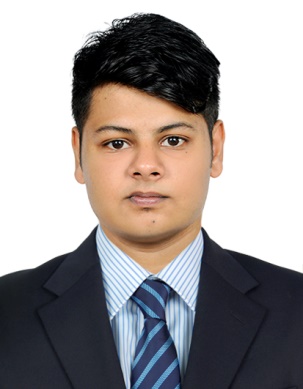 Manoj Manoj.372472@2freemail.com Career Objective  To have a growth oriented and challenging career, where I can contribute my knowledge and skills to the organization and enhance my experience through continuous learning and teamworkAcademic QualificationAdditional Skills And Software Proficiency Software 	      :   AutoCad,Sketch up. Office suite             :   MS-office Area of Interest             In all areas of Mechanical Engineering preferablyDesign and ManufacturingAlternate fuels and energy resourcesAutomobile Industry (production and maintenance)                               ProjectProject Area                         : MechanicsProject Title                         : “Design and fabrication of mechanical can      crusher”Project Area                         :  Automobile engineeringProject Title                         : “Design and fabrication of  50cc mini bike”Project Area		      :  Automobile EngineeringProject Title 		      : “Improvement In Production in ABDS       Assembly Line”Project Area		      :  Automobile EngineeringProject Title		      : “Study and Rectification of defect in Socket    Of  Cables”Industrial Visits And Inplant TrainingInstitute of Road and Transport Technology (IRTT), Erode.Gates Unitta India Private Limited, Chennai.Shree Ashwn Industries, Sriperumbadur, Chennai.Work Experience  Shree Ashwn Industries          :          01-July-2016 to 30-April-2017Workshops undergoneWork shop:                                           Recent Trends In Automobile            : Kumaraguru College Of Technology,          Coimbatore.   (BOSCH).Automotive Power Train Engineering: Tamil Nadu College Of Engineering,                                                                                 Coimbatore And Technology                                                                                                                (Experts Hub Industry Skill Development).                                                                                    (IIT BOMBAY).Solar And Wind Energy Systems       : Coimbatore Institute Of Technology. Achievements and Extra-curricular activitiesSecured Third Place in Anna University Zonals for football 2014-2015.Participated in CBSE district football tournament for the school team 2011-2012.Bike RaceParticipated in 50cc category “YUGAM 2015” national level mini dirt bike event conducted  by Kumaraguru College Of Technology, Coimbatore.Personal ProfileDate of Birth		             : 	  07–07-1994Gender				 : 	  MaleMarital Status			 :	  SingleLanguages Known		 :          English, Hindi, Malayalam, Tamil.I hereby declare that all the details furnished here are true to the best of my knowledge. CourseUniversity/Board  InstituteYear of passingPercentage/CGPAB.E- Mechanical EngineeringAnna UniversityTamilNadu College Of Engineering, Coimbatore, Tamil Nadu.20166.28HSC   CBSEBhavans Vidya Mandir, Elamakkara, Kochi, Kerala.201268.6SSLC   CBSE Bhavans Vidya Mandir, Elamakkara, Kochi, Kerala.20108